三、超星期刊（一）使用手机APP利用文献超星期刊绑定超星学习通使用，扫码下图二维码，下载、安装“学习通”APP。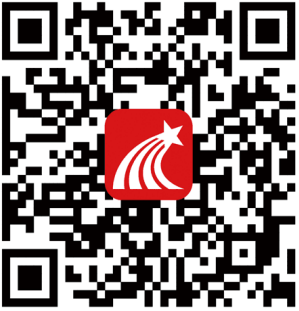 登录学习通：打开“学习通”APP，点击右下角“我”，用手机号完成登陆。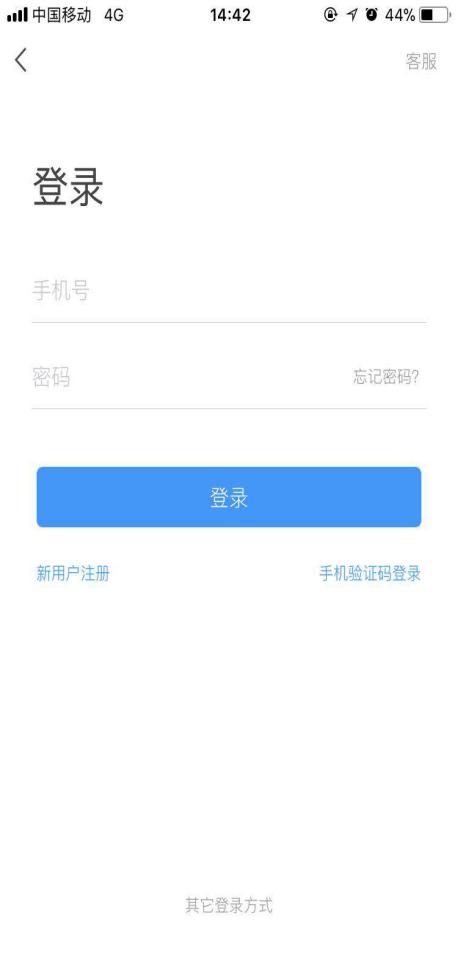 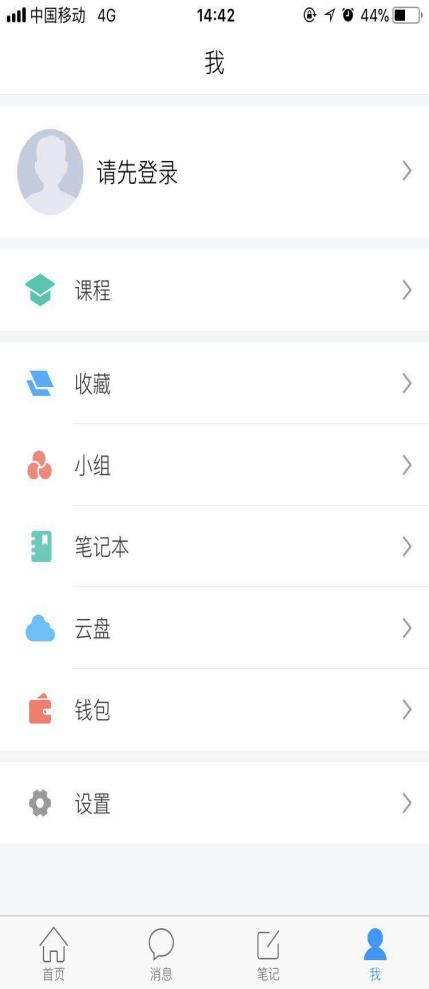 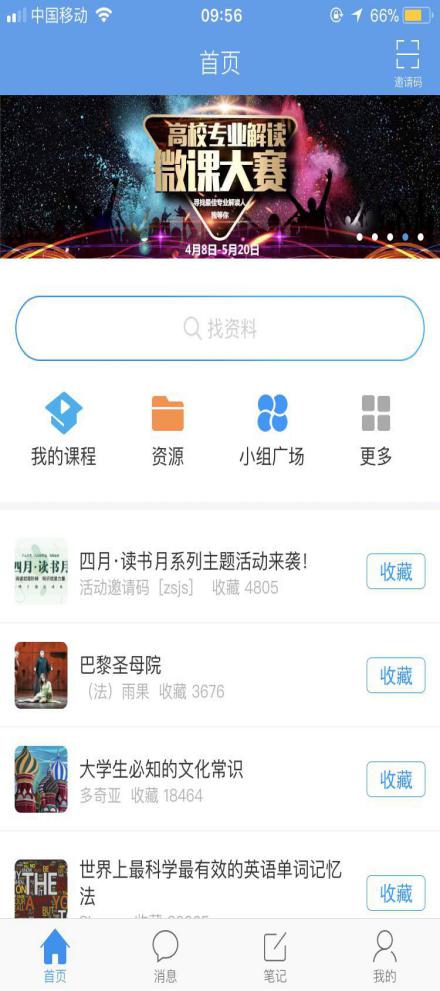 绑定机构：输入邀请码 hnjkglxy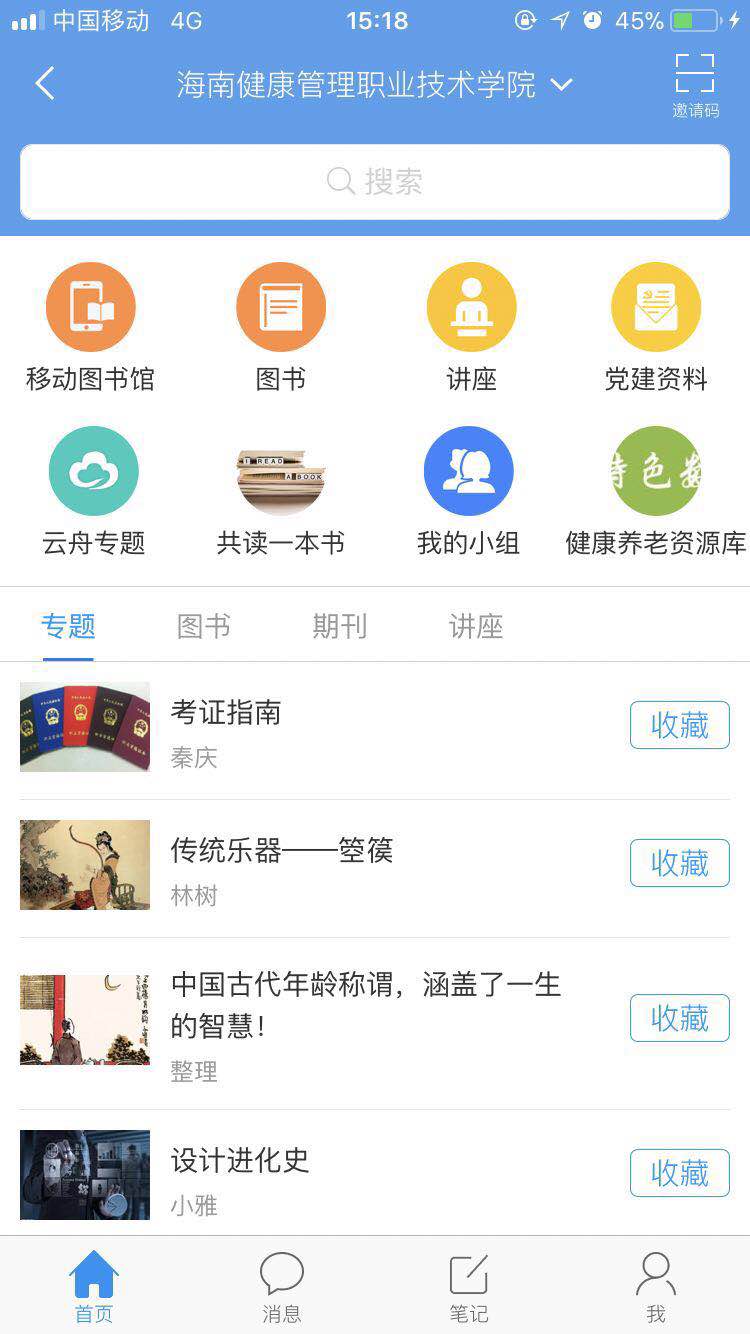 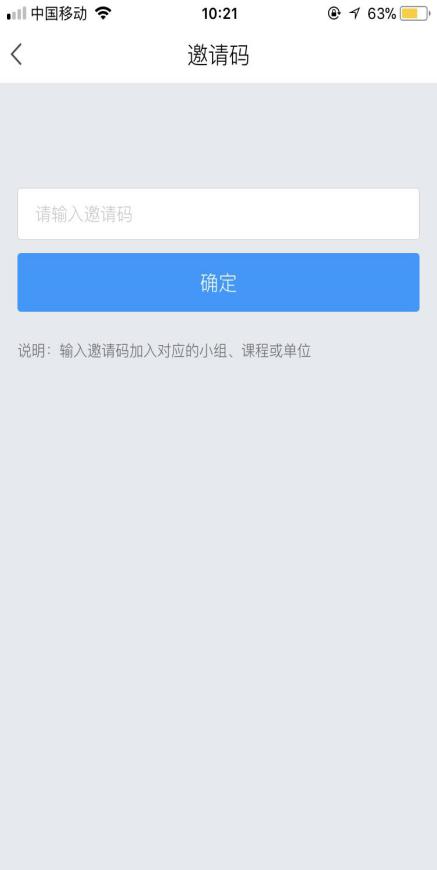 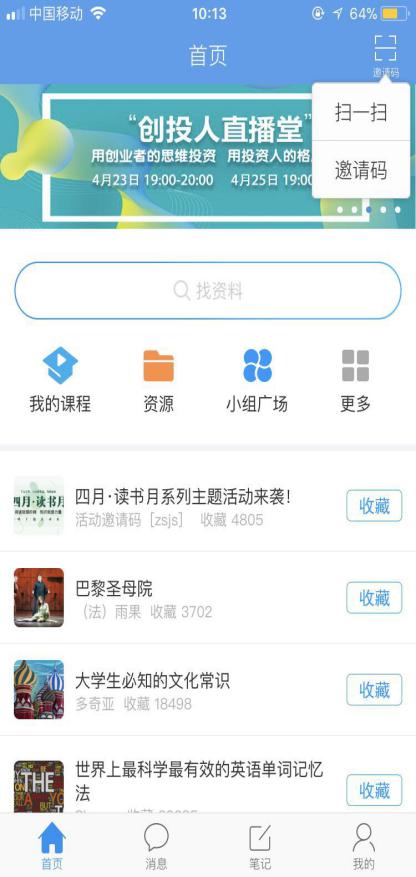 进入“移动图书馆--期刊模块”，在检索框输入关键字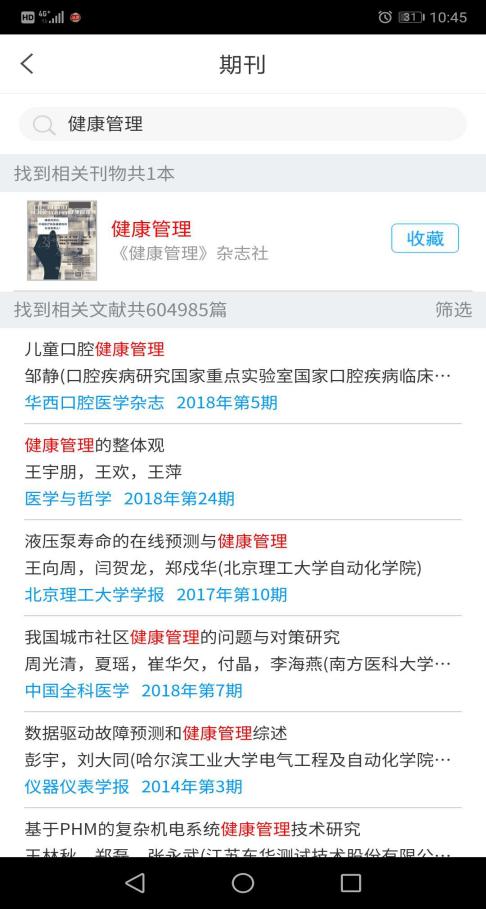 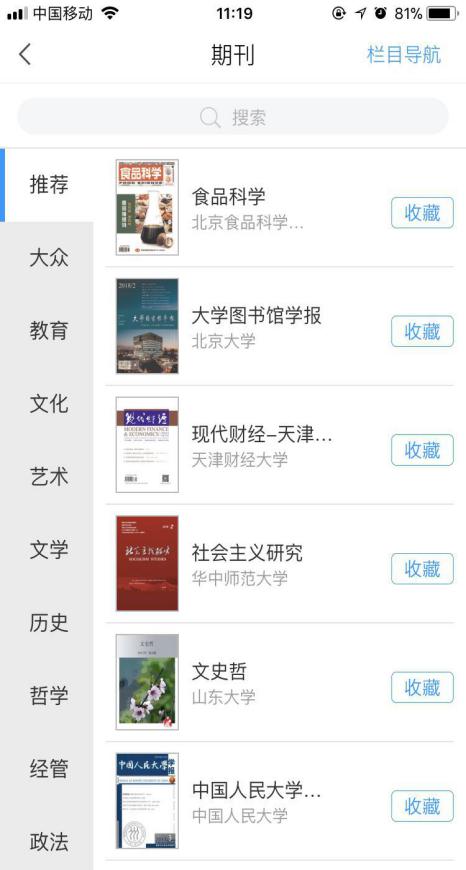 点击对应全文即可阅读。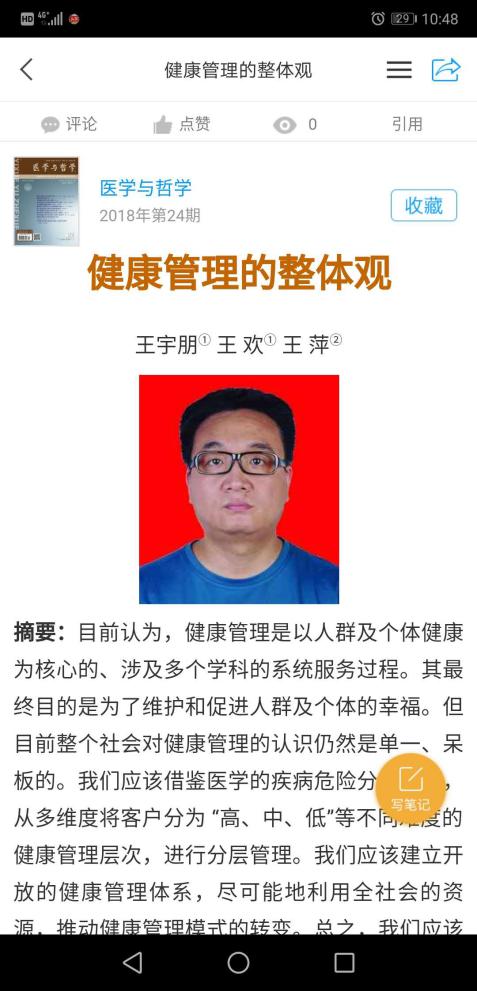 （二）使用PC（电脑）端利用文献1、在PC端打开浏览器，在地址栏输入http://qikan.chaoxing.com。点击右上角“登录”。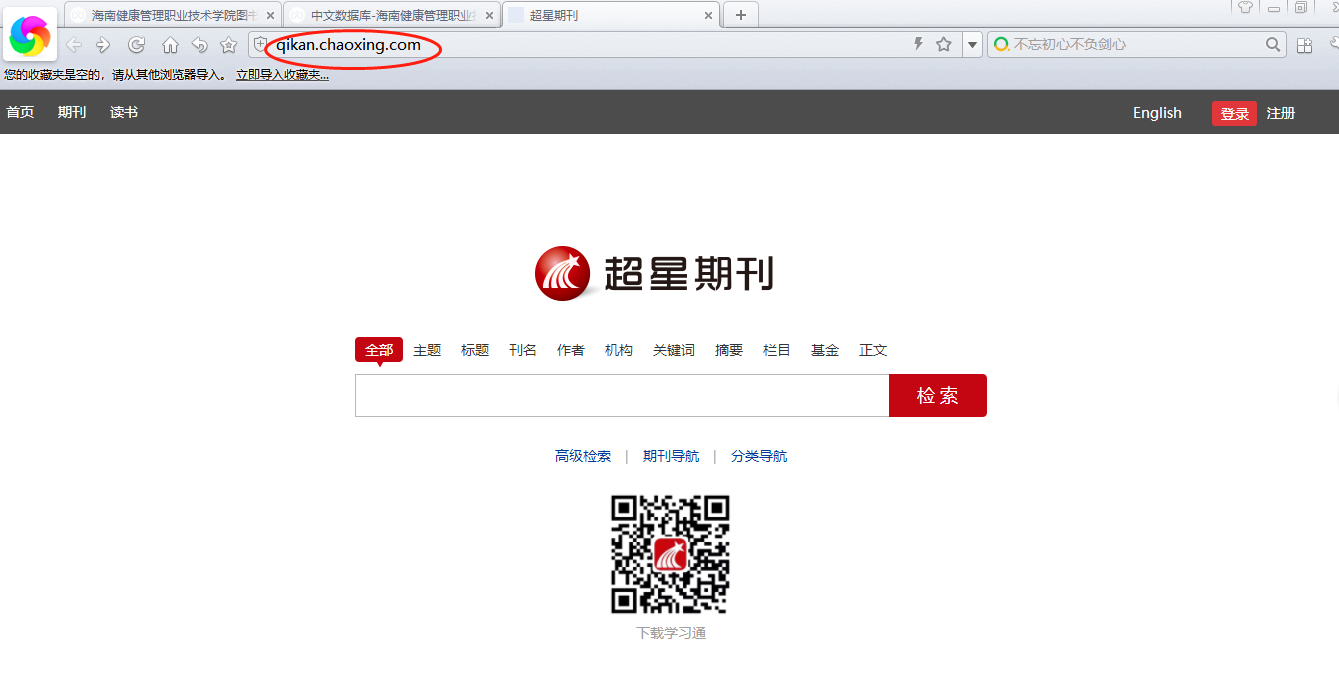 2、选择登录方式：点击正下方的“其他方式登录”，选择第三个图标“机构用户”。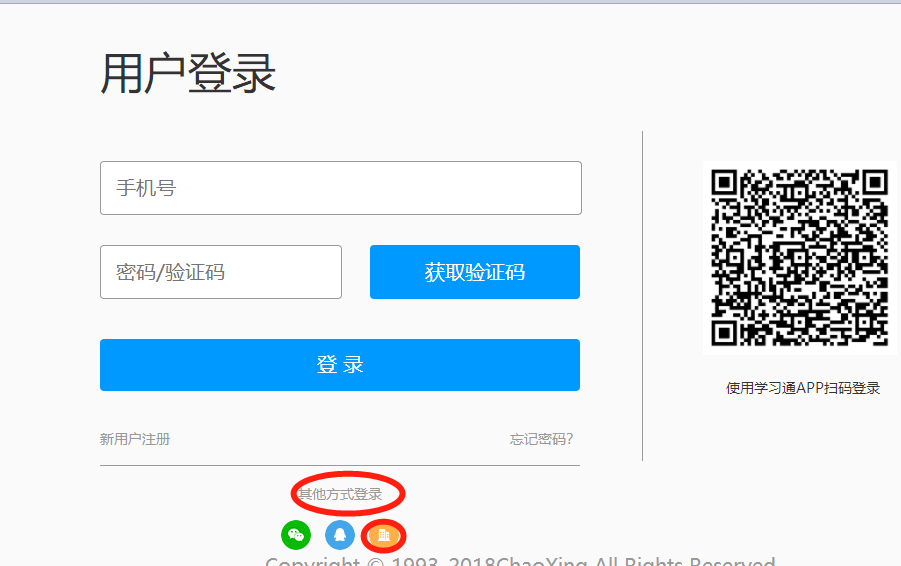 3、输入机构信息、读者信息和验证码（密码为出生年月日8位）。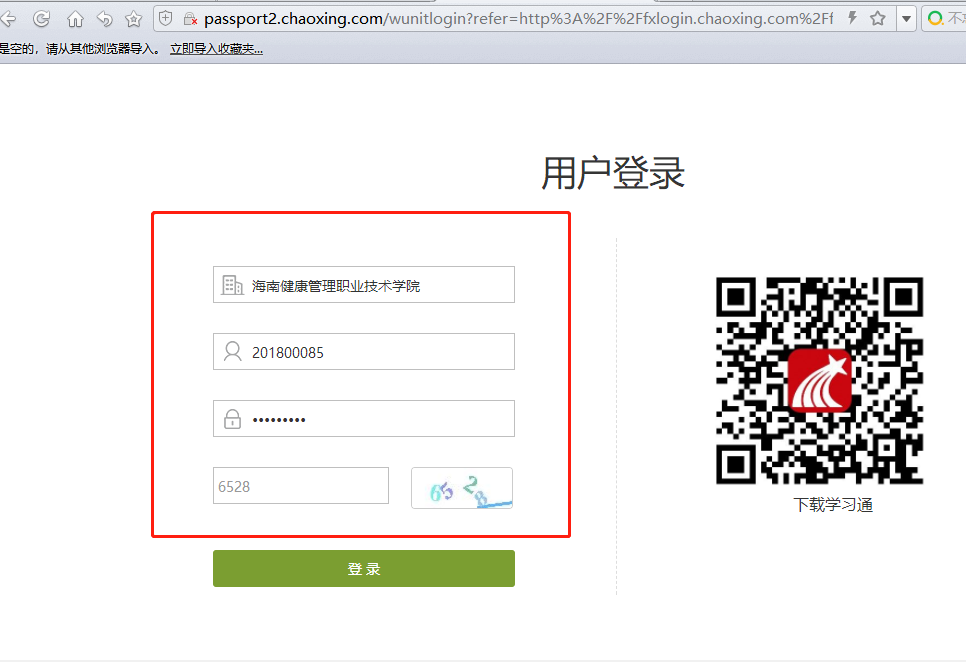 4、登录成功。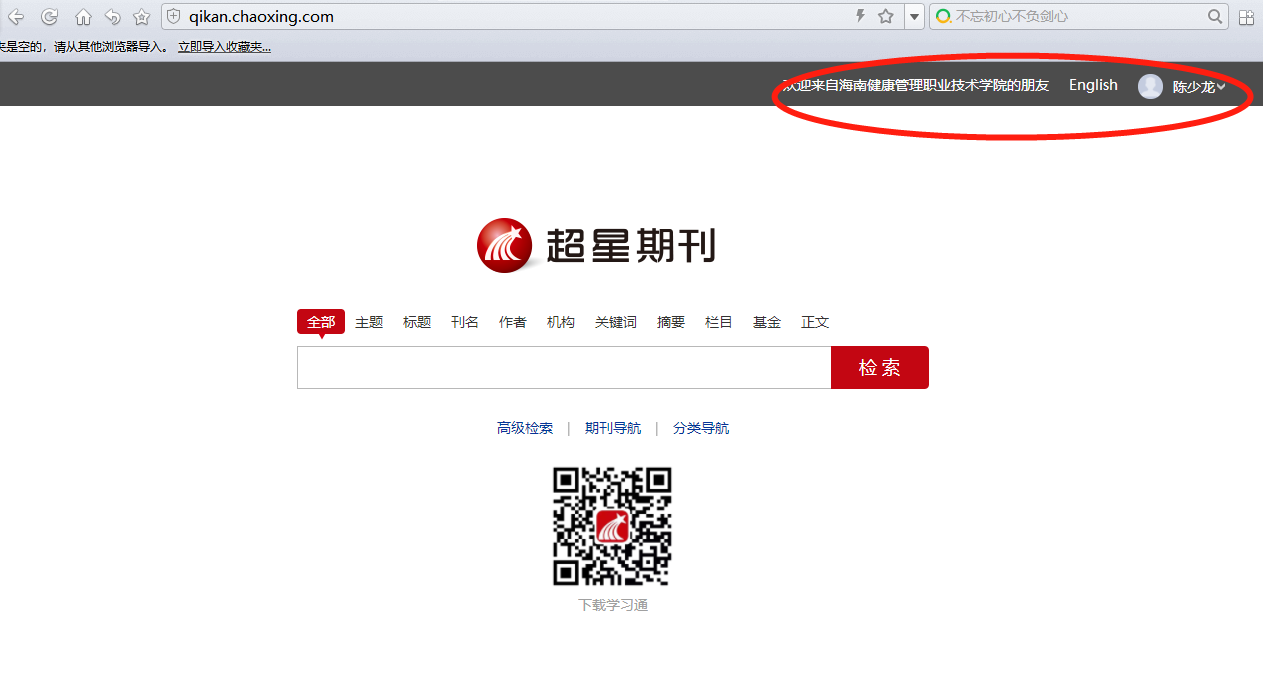 